MEDVED IN KLAVIR 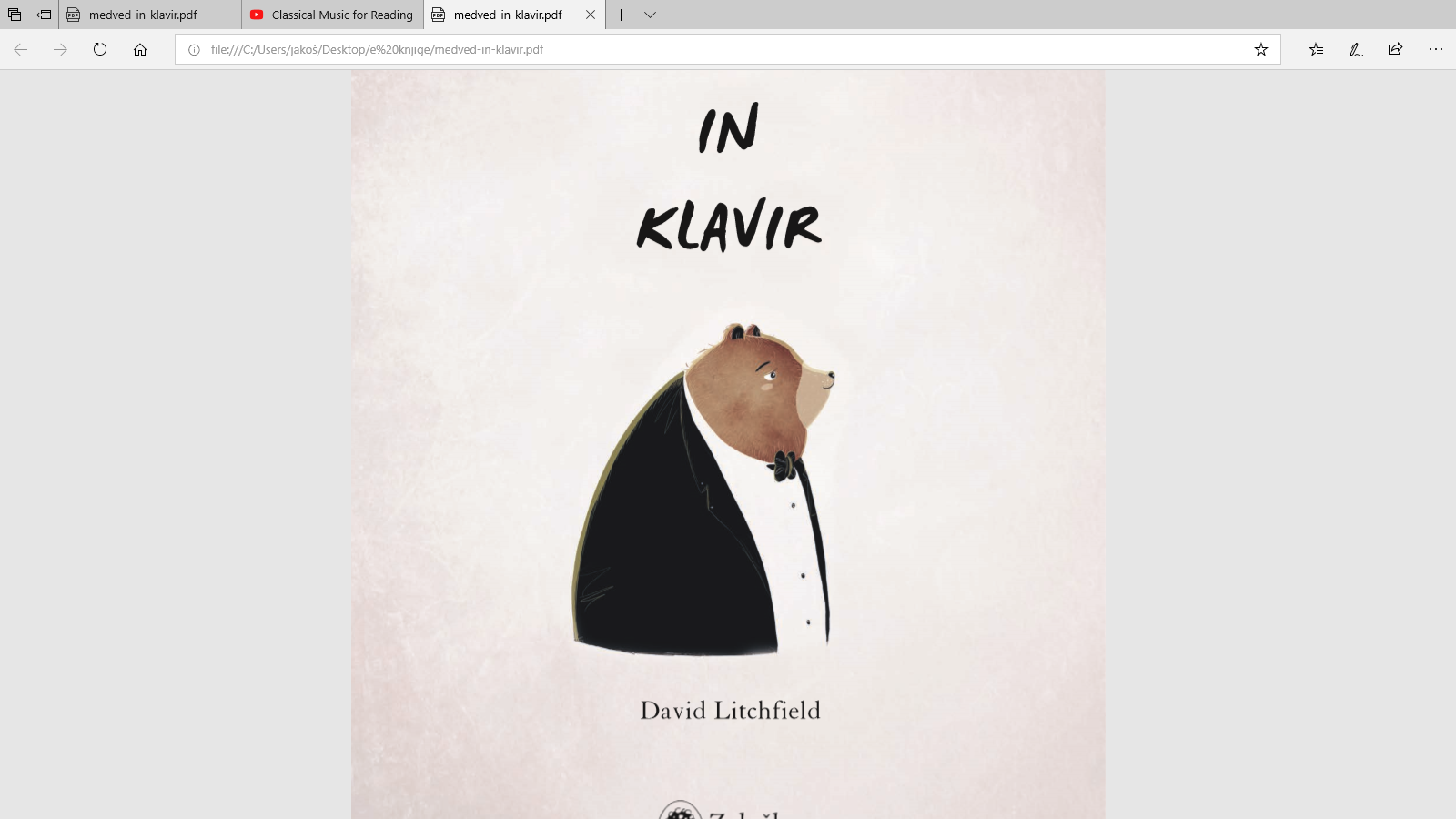 POUSTVARJALNE NALOGEDejavnosti pred poslušanjem:Kakšen je medved?Kaj zmore medved, ti pa ne?V čem si ti spretnejši od njega? V čem je spreten medved?Dejavnosti po poslušanju:Želiš po slišanem kaj povedati? O čem sanjariš?O čem je sanjaril medved?Zakaj greš ti rad v gozd?Kaj misliš, kaj je o medvedu pisalo v časopisih?Nariši stanovanje, v katerem je prebival medved, ko je bil v mestu.Zapiši seznam imen medvedje druščine iz gozda.Kaj pomeni, da je narava naša učiteljica?Na kaj te pravljica nagovarja? Dejavnosti pripravila: Mateja Jakoš Vasle, prof. RP, OŠ Rodica